团体标准T/ZFA XXXX—XXXX儿童学习椅Children's learning chairXXXX-XX-XX发布XXXX-XX-XX实施浙江省家具行业协会  发布目次前言	II1  范围	12  规范性引用文件	13  术语和定义	14  分类与标号	15  原材料要求	26  技术要求	37  警示标识	78  试验方法	79  检验规则	910  标志、使用说明、包装、运输、贮存	10附录A（资料性）  产品示例	12前言本文件按照GB/T 1.1—2020《标准化工作导则  第1部分：标准化文件的结构和起草规则》的规定起草。请注意本文件的某些内容可能涉及专利。本文件的发布机构不承担识别这些专利的责任。本文件由浙江省家具行业协会提出并归口。本文件起草单位：本文件主要起草人：范围本文件规定了儿童学习椅的分类与标号、原材料要求、技术要求、警示标识、试验方法、检验规则、标志、使用说明、包装、运输和贮存。本文件适用于供3周岁～14周岁儿童在家庭及公共场所等场合使用的儿童学习椅。规范性引用文件GB/T 2828.1　计数抽样检验程序　第1部分：按接收质量限(AQL)检索的逐批检验抽样计划GB/T 5296.6　消费品使用说明　第6部分：家具GB 6675.2—2014  玩具安全  第2部分：机械与物理性能GB/T 6739  色漆和清漆 铅笔法测定漆膜硬度GB/T 10357.3  家具力学性能试验  第3部分：椅凳类强度和耐久性GB/T 13667.1  钢制书架 第1部分：单、复柱书架GB 20286　公共场所阻燃制品及组件燃烧性能要求和标识GB/T 20944.3  纺织品抗菌性能的评价  第3部分：振荡法GB/T 24128  塑料  塑料防霉剂的防霉效果评估GB/T 24346  纺织品  防霉性能的评价GB 28007  儿童家具通用技术要求GB/T 39223.4—2020　健康家居的人类工效学要求　第4部分：儿童桌椅QB/T 2280—2016　办公家具　办公椅QB/T 3826　轻工产品金属镀层和化学处理层的耐腐蚀试验方法　中性盐雾试验(NSS)法QB/T 5868  儿童座椅  稳定性、强度和耐久性测试方法ISO 22196:2011  塑料与其他无孔表面的抗菌性测定(Measurement of antibacterial activity on plastics and other non-porous surfaces)ANSI/BIFMA X5.1—2017  办公家具  通用办公椅的测试（Office Furnishings - General Purpose Office Chairs - Tests）术语和定义
儿童学习椅  children's learning chair使用人体工学知识体系设计、生产，具有座高、背高和/或座深调节和锁定、坐姿自适应等功能，供3周岁～14周岁儿童使用的椅子。产品示例见附录A。分类与标号分类按椅背布置结构方式，儿童学习椅分为：单背椅：椅背为单一整体的儿童学习椅；双背椅：椅背为左右对称两块结构，分别安装固定的儿童学习椅；多背椅：椅背为三块及以上结构，分别安装固定的儿童学习椅。标号儿童学习椅根据使用对象的身高（年龄）进行开发设计，分为6个标号，分类信息见表1。试验时可根据产品标号选择对应的试验要求，如果产品适合多个标号，则按照最大的标号进行试验。产品标号原材料要求儿童学习椅使用的软质聚氨酯泡沫塑料、纺织面料和皮革的技术性能应符合表1的规定。原材料技术性能技术要求主要尺寸儿童学习椅的主要尺寸应符合表3的规定。主要尺寸单位为毫米形状和位置公差儿童学习椅的形状和位置公差应符合表4的规定。形状和位置公差单位为毫米外观儿童学习椅的外观应符合GB 28007的规定。人体工学要求体压分布儿童学习椅座面对应的人体坐骨结节区域内的最大压强不宜大于30 kPa。外观安全儿童学习椅的内外表面、折叠机构、孔及间隙、移动轮等应考虑使用风险，不应有锋利的棱角、坚硬的毛刺以及锐利的尖端等易造成意外伤害的外观结构和造型。存在安全隐患的结构部件时，应做安全处理，以免造成用户使用过程中的意外伤害。功能结构儿童学习椅用于支撑人体特定部位的功能结构应安全稳固，使用户具有良好的舒适体验。儿童学习椅特定部位的功能结构包括扶手的形状、倾角等。接触面软硬度儿童学习椅接触面应具有适宜的软硬度，以使用户有良好的接触压力舒适性和支撑性。儿童学习椅接触面包括座面、椅背、扶手等与人直接接触的表面。接触面触感儿童学习椅的材质、材料温觉、接触面纹理、造型设计等宜使用户具有良好的触感，不宜有令用户感觉不适的粗糙感，也不宜有明显的冷热刺激感。移动和旋转儿童学习椅应具有移动和旋转功能，并保证功能实现时良好的灵活性和便利性。调节便捷儿童学习椅的调节操作方式应简单、便捷和安全，且调节结果应能达到预期效果，具有坐姿自适应功能，使用户有良好的操作体验性。支撑稳定儿童学习椅应具有良好的支撑性，在用户进行正常的姿势调整和前倾后仰等活动时，不应有倾翻或歪倒的风险。信息提示警示与提示信息应置于用户的有效视域内，且内容方便理解。用户体验得分用户体验项目的平均得分应在80分以上(总分以100分计)。理化性能产品的理化性能应符合表5的规定。理化性能力学性能产品的力学性能应符合表6的规定。力学性能结构安全外角产品上所有可触及的危险外角应经倒圆处理，倒圆半径不小于10 mm，或倒圆弧长不小于15 mm。可触及的危险锐利边缘产品上可触及的刚性材料的边缘按锐利边缘测试后，不应是危险锐利边缘。如果潜在的锐利边缘紧贴在产品表面，且与表面的间隙不超过0.5 mm，则该边缘认为是不可触及的。若不使用专用工具，仅通过旋钮，产品上的螺栓螺纹即暴露出了可触及的边缘，该边缘也应通过锐利边缘测试。可触及的危险锐利尖端产品上可触及的刚性材料的尖端按锐利尖端测试不应是危险锐利尖端。如果潜在的锐利尖端紧贴在产品表面，且与表面的间隙不超过0.5 mm，则该尖端认为是不可触及的。突出物产品不应有危险突出物，如果存在危险突出物，则应用合适的方式对其加以保护，如，将末端弯曲或加上保护帽或罩以有效增加可能与皮肤接触的面积，保护帽或罩在保护件拉力试验测试时，不应脱落。孔、间隙及开口产品刚性材料上或两固定构件之间，深度超过10 mm的孔及间隙，其直径或间隙按照孔及间隙试验时应小于6 mm或大于等于12 mm。产品的活动部件处于打开或闭合状态下，活动部件间的间隙按孔及间隙试验时应小于5 mm或大于等于12 mm；产品由弹簧或者其他能量源驱动而造成的可接触间隙按孔及间隙试验时应小于5 mm或大于等于18 mm。产品上所有可触及的管状部件的开口必须封闭，且密封罩或帽在保护件拉力试验测试时，不应脱落。绳带和绳圈产品包含绳带（包括彩带或绑紧用的绳索）时，应满足要求：在（25±1） N拉力下，自由端至固定端的长度不应大于220 mm；若绳带形成绳圈，则根据绳圈测试时，在45 N的作用力下，头型塞规不能完全通过绳圈。脚轮和气弹簧产品应至少有2个脚轮能被锁定或至少有2个非脚轮支撑脚，或其脚轮在使用状态时具有刹止功能。产品的气弹簧与椅座底面之间应有隔离措施，可采用厚度不小于2 mm的钢板或底盘隔离。折叠机构除推拉件、滑动件外，产品不应在正常使用载荷下产生危险的挤压、剪切点，如果产品存在折叠机构或支架，应有安全止动或锁定装置以防意外移动或折叠，按折叠试验时，产品不应折叠。阻燃性应符合GB 20286规定的阻燃2级要求。有害物质限量应符合GB 28007规定的要求。抗菌和防霉性能产品正常使用的可接触部位应具备抗菌和防霉性能，具体要求见表7。抗菌、防霉性能警示标识应在使用说明中明确标示产品适用年龄段，即：“3岁～6岁”“3岁及以上”或“7岁及以上”。如果产品需安装，应在使用说明中标示“注意！只允许成人安装，儿童勿近”的警示语。如果产品有折叠或调整装置，应在产品适当位置标示“警告！小心夹伤”的警示语。如果是有升降气弹簧的转椅，应在产品适当位置标示“危险！请勿频繁升降玩耍”的警示语。以上警示语中“危险”“警告”“注意”等安全警示字体不小于四号黑体字，警示内容不应小于五号黑体字。试验方法尺寸测量按GB/T 39223.4—2020中5.1的规定进行。形状和位置公差按QB/T 2280—2016中6.3的规定进行。外观检查在自然光或光照度在300 1x～600 1x范围内的近似自然光(例如40 W日光灯下)，由3人共同检查，以两人以上相同意见为评定结果。皮革外观按GB/T 2828.1中的S-4水准进行抽样。人体功效要求检测体压分布测量按GB/T 39223.4—2020中5.2规定进行。其他人体工学要求采用用户体验评价的方法。体验员的选择、体验流程和评价原则按照GB/T 39223.4—2020中5.3规定进行。理化性能试验理化性能试验按表8的规定进行。理化性能力学性能试验力学性能试验按表9的规定进行。力学性能安全性试验结构安全外角利用圆角规测量倒圆半径，利用软尺测量倒圆弧长。部件的可触及性儿童学习椅部件是否可触及按照GB 6675.2—2014中5.7的方法（36个月以上年龄段）进行判定。边缘及尖端试验边缘及尖端试验按以下方法进行：  危险锐利边缘测试按GB 6675.2—2014中5.8的规定进行； 危险锐利尖端测试按GB 6675.2—2014中5.9的规定进行。保护件拉力试验在保护件最易被拉脱的方向上，对被测保护件均匀施加（70±2）N的拉力，并保持10 s。 孔及间隙试验按表10所示的力值及锥头直径大小的滑规测定，观察锥头是否通过，锥头为塑料或硬质、光滑材料制成，其中直径5 mm、6 mm锥头的公差为，直径12 mm、18 mm锥头的公差为。锥头直径和施加力 绳带和绳圈试验按以下方法进行：对于单根绳带，将绳带的一端固定，在另一端上，施加（25±1） N的拉力，测量绳带从固定点到另一末端的距离，精确到±1 mm。如果固定点与绳带具有相同的形状或构成，则也应视为绳带的一部分进行测量；对于绳带形成的绳圈，使用45 N的力，将头型塞规塞入绳圈，塞入过程中，可以沿塞规中轴线任意旋转塞规，使塞规中轴线与绳圈的平面保持垂直，观察塞规是否能够完全通过绳圈，头型塞规为塑料或硬质、光滑材料制成，尺寸公差为。脚轮和气弹簧使用带锁定功能脚轮的产品，在脚轮锁定后，产品承载20 kg的物体，在产品距离地面20 cm～30 cm位置施加100 N水平力，产品不应被推动。使用压力止轮的产品，承载20 kg的物体，在产品距离地面20 cm～30 cm位置施加100 N水平力，产品不应被推动。气弹簧顶部的钢板厚度使用游标卡尺测量。折叠试验按GB 28007—2011中7.5.4的规定进行。阻燃性试验按符合GB 20286的规定进行。有害物质限量测定按GB 28007—2011中7.6的规定进行。抗菌和防霉性能试验产品正常使用可接触部位的塑料部件抗菌性能按照ISO 22196:2011的规定进行试验。产品正常使用可接触部位的塑料部件防霉性能按照GB/T 24128的规定进行试验。产品正常使用可接触部位的纺织面料抗菌性能按照GB/T 20944.3的规定进行试验。产品正常使用可接触部位的纺织面料防霉性能按照GB/T 24346的规定进行试验。检验规则检验分类检验分为出厂检验和型式检验。出厂检验出厂检验项目出厂检验是产品出厂或产品交货时进行的检验，项目包括外观、结构安全和警示标识。抽样和组批规则出厂检验应进行全数检验。每个批应有同型号、同类型、同材料，在基本相同的时段和生产条件下制造的产品组成。因批量大，进行全数检验有困难的可实行抽样检验。抽样方法依据GB/T 2828.1的规定，采用正常检验，一次抽样方案，一般检验水平Ⅱ，质量接受限（AQL）为6.5，其样本量及判定数值按表11进行。抽样及判定的规则单位为件判定规则出厂检验项目全部合格，判定为出厂检验合格品，否则为不合格品。型式检验检验时机有下列情况之一，应进行型式检验：新产品或老产品转厂生产的试制定型鉴定；正式生产时，每年进行一次；正式生产后，如结构、材料、工艺有较大改变，可能影响产品性能时；产品停产6个月及以上时间的，恢复生产时；客户或第三方有特殊需求时；其他有型式检验要求时。检验项目型式检验所检项目为本文件第6章规定的所有项目。抽样规则在出厂检验合格的产品中随机抽取4件样品，其中2件样品封存备用。判定规则型式检验项目全部合格，判定为合格品，否则为不合格品。复检规则产品经型式检验为不合格品的，复检尽量在原样上复检，也可对封存的备用样品进行复检。对不合格项目及因试件损坏未检项目进行检验，按本文件9.3.4的规定进行评定，并在检验结果中注明“复检”。标志、使用说明、包装、运输、贮存标志产品标志至少应包括以下内容：产品名称、规格型号；执行标准编号；产品用材名称及其使用部位；检验合格证明、生产日期；中文生产者名称和地址。使用说明产品使用说明应符合GB/T 5296.6的要求，内容至少应包括：产品名称、规格型号、执行标准编号；产品特性描述，主要部位原辅材料名称、特性、等级；有害物质限量值；产品安装和调整方法；产品使用方法、注意事项；产品故障分析和排除、维护保养方法；警示标识要求的内容。包装产品应加以包装，防止磕碰、划伤和污损。运输和贮存产品在运输和贮存过程中应采用衬垫、覆盖物等防护措施，小心轻放，防止损伤。产品应存放在通风、干燥、清洁的环境中，应防止污染和日晒雨淋。
（资料性）
产品示例儿童学习椅
（资料性）
产品主要尺寸示意图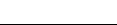 ICS97.140CCSY 81标号标准身高（mm）推荐身高范围（mm）推荐使用年龄（岁）01030800～11603～4111801080～12105～6213201190～14207～8314701330～15909～10416101460～176511～12517601590～188013～14检验项目检验项目试验条件和要求软质聚氨酯泡沫塑料密度座面：≥25 kg/m3，其他部位：≥20 kg/m3软质聚氨酯泡沫塑料回弹性≥35%软质聚氨酯泡沫塑料75%压缩永久变形≤10%软质聚氨酯泡沫塑料含粉率≤3.5%软质聚氨酯泡沫塑料压陷比≥1.8软质聚氨酯泡沫塑料恒定负荷反复压陷疲劳性能40%压陷硬度最大损失率≦32%纺织面料断裂强力≥350 N（不适用于针织物）纺织面料撕破强力≥30 N（不适用于针织物）纺织面料耐磨性/转数≥12000 N（负荷780 N±7 N）纺织面料起球≥4级（摩擦转数为2000转）纺织面料耐汗渍（变色/沾色）变色≥3级；沾色≥3级纺织面料耐干摩擦色牢度≥4级纺织面料耐湿摩擦色牢度≥3级纺织面料耐摩擦≥300转，在300转以下不出现破损现象纺织面料软包件纺织面料pH值4.0～7.5纺织面料游离甲醛≤75 mg/kg纺织面料可分解芳香胺禁用纺织面料防水性≥4级纺织面料防污性≥4级纺织面料防油性≥4级皮革气味≤2级皮革耐干摩擦色牢度≥4级皮革耐湿摩擦色牢度≥4级皮革耐磨性(CS—10，500 g，500 r)无明显损伤、剥落皮革耐折牢度5万次表面无裂纹皮革拉伸负荷（PVC）经向≥250 N；纬向≥200 N皮革断裂伸长率（PU）≥20%皮革断裂伸长率（半PU）经向≥8%；纬向≥10%皮革断裂伸长率（PVC）经向≥4%；纬向≥10%皮革剥离负荷（PU）≥29 N/25mm皮革剥离负荷（半PU）≥15 N皮革剥离负荷（PVC）≥15 N皮革耐水解（半PU）70℃，95%RH，168 h，表面不开裂，不粉化，不脱层皮革皮革pH值3.5～6.0皮革游离甲醛≤75 mg/kg皮革可分解芳香胺禁用压陷比是指压陷65%的力除以压陷25%的力之比。压陷比是指压陷65%的力除以压陷25%的力之比。压陷比是指压陷65%的力除以压陷25%的力之比。名称名称代号主要尺寸主要尺寸主要尺寸主要尺寸主要尺寸主要尺寸示意图名称名称代号012345示意图座面座高H1220～460220～460320～460320～460320～460320～460图B.1座面座深T1210～470210～470210～470210～470210～470210～470图B.2座面座宽B1425～460425～460425～460425～460425～460425～460图B.3座面座面倾角a0°～4°0°～4°0°～4°0°～4°0°～4°0°～4°图B.4椅背靠背点高度H2160～220160～220160～220160～220160～220160～220图B.5椅背背宽B3410～460410～460410～460410～460410～460410～460图B.6椅背椅背倾角β座面和椅背间的夹角可调时，≥80°座面和椅背间的夹角可调时，≥80°座面和椅背间的夹角可调时，≥80°座面和椅背间的夹角可调时，≥80°座面和椅背间的夹角可调时，≥80°座面和椅背间的夹角可调时，≥80°图B.7椅背椅背倾角β正常状态时，90°～95°正常状态时，90°～95°正常状态时，90°～95°正常状态时，90°～95°正常状态时，90°～95°正常状态时，90°～95°图B.7椅背椅背倾角β从最前坐位姿势变为最后坐位姿势时，倾角前后变化至少增加15°从最前坐位姿势变为最后坐位姿势时，倾角前后变化至少增加15°从最前坐位姿势变为最后坐位姿势时，倾角前后变化至少增加15°从最前坐位姿势变为最后坐位姿势时，倾角前后变化至少增加15°从最前坐位姿势变为最后坐位姿势时，倾角前后变化至少增加15°从最前坐位姿势变为最后坐位姿势时，倾角前后变化至少增加15°图B.7扶手扶手高H5137～191137～191159～217159～217177～246177～246图B.8扶手扶手内宽B2435～450435～450435～450435～450435～450435～450图B.9扶手扶手宽B460～7060～7060～7060～7060～7060～70图B.10扶手扶手长B4180～220180～220180～220180～220180～220180～220图B.11扶手旋转角度-10°～20°-10°～20°-10°～20°-10°～20°-10°～20°-10°～20°图B.12升降行程升降行程L2≥30≥30≥30≥30≥30≥30/实测值与设计尺寸的偏差实测值与设计尺寸的偏差/±5±5±5±5±5±5/椅背偏心度外形对称度座面左右水平偏差着地平性≤100≤5≤5≤1检验项目检验项目检验项目试验条件和要求金属件涂层耐腐蚀100 h 内，观察在溶剂中试样上划道两侧3 mm以外，应无气泡产生；100 h后,检查划道两侧3 m以外，应无锈迹、剥落、起皱、变色和失光等现象金属件涂层硬度≥ H金属件电镀层耐盐雾18 h，直径1.5 mm以下锈点不多于20 点/dm，其中直径不小于1.0 mm锈点不超过5点(距离边缘角2 mm以内的不计)色漆和清漆漆膜硬度漆膜硬度铅笔尖端接触到涂层后立即推动试件板，以0.5 mm/s～1 mm/s的速度推动7 mm，要求H等级硬度铅笔测试后(≥H)，漆膜表面未出现超过3 mm的划痕序号检测项目检测项目加载要求试验水平试验水平试验水平试验水平试验水平试验水平试验要求序号检测项目检测项目加载要求012345试验要求1稳定性试验角稳定性试验挂载重量,kg91116222727无倾翻2稳定性试验向前稳定性试验座面加载力，N水平拉力，N200202502035020500206002060020无倾翻3稳定性试验向后稳定性试验座面加载盘，个///111113无倾翻4稳定性试验扶手椅侧向倾翻试验座面加载力，N扶手加载力，N水平拉力，N80120201001502014021020200300202503502025035020无倾翻5强度试验座面靠背联合静载试验座面加载力，N靠背加载力，N加载次数，次75020010100025010100025010130045010130045010130045010a)零、部件无断裂、豁裂或脱落；b)无严重影响使用功能的磨损或变形；c)用手揿压某些应为牢固的部件，无永久性松动；d)连接部件无松动；e)正常试验时所有零部件功能均不能损坏，过载试验时允许功能出现损坏，但是不能出现重大结构改变；f)软包件面料无破损，缝边无脱线，铺垫料无破损或移位；g)应无倾翻。6强度试验扶手水平静载试验功能性加载力，N过载性加载力，N加载次数，次250/10250/10250/10350400103504001035040010a)零、部件无断裂、豁裂或脱落；b)无严重影响使用功能的磨损或变形；c)用手揿压某些应为牢固的部件，无永久性松动；d)连接部件无松动；e)正常试验时所有零部件功能均不能损坏，过载试验时允许功能出现损坏，但是不能出现重大结构改变；f)软包件面料无破损，缝边无脱线，铺垫料无破损或移位；g)应无倾翻。7强度试验扶手垂直静载试验功能性加载力，N过载性加载力，N加载次数，次250/10250/10250/10350700103507001035070010a)零、部件无断裂、豁裂或脱落；b)无严重影响使用功能的磨损或变形；c)用手揿压某些应为牢固的部件，无永久性松动；d)连接部件无松动；e)正常试验时所有零部件功能均不能损坏，过载试验时允许功能出现损坏，但是不能出现重大结构改变；f)软包件面料无破损，缝边无脱线，铺垫料无破损或移位；g)应无倾翻。8强度试验脚踏静载试验脚踏加载力，N加载次数，次75010100010100010130010130010130010a)零、部件无断裂、豁裂或脱落；b)无严重影响使用功能的磨损或变形；c)用手揿压某些应为牢固的部件，无永久性松动；d)连接部件无松动；e)正常试验时所有零部件功能均不能损坏，过载试验时允许功能出现损坏，但是不能出现重大结构改变；f)软包件面料无破损，缝边无脱线，铺垫料无破损或移位；g)应无倾翻。9强度试验脚踏静载试验脚踏加载力，N加载次数，次75010100010100010130010130010130010a)零、部件无断裂、豁裂或脱落；b)无严重影响使用功能的磨损或变形；c)用手揿压某些应为牢固的部件，无永久性松动；d)连接部件无松动；e)正常试验时所有零部件功能均不能损坏，过载试验时允许功能出现损坏，但是不能出现重大结构改变；f)软包件面料无破损，缝边无脱线，铺垫料无破损或移位；g)应无倾翻。10强度试验底座静载试验加载力，N试验时间，min试验次数//756012756012756012756012a)零、部件无断裂、豁裂或脱落；b)无严重影响使用功能的磨损或变形；c)用手揿压某些应为牢固的部件，无永久性松动；d)连接部件无松动；e)正常试验时所有零部件功能均不能损坏，过载试验时允许功能出现损坏，但是不能出现重大结构改变；f)软包件面料无破损，缝边无脱线，铺垫料无破损或移位；g)应无倾翻。11强度试验座面冲击试验冲击高度，mm冲击次数140101401014010160101601016010a)零、部件无断裂、豁裂或脱落；b)无严重影响使用功能的磨损或变形；c)用手揿压某些应为牢固的部件，无永久性松动；d)连接部件无松动；e)正常试验时所有零部件功能均不能损坏，过载试验时允许功能出现损坏，但是不能出现重大结构改变；f)软包件面料无破损，缝边无脱线，铺垫料无破损或移位；g)应无倾翻。12强度试验靠背冲击试验冲击高度，mm冲击次数100101001010010120101201015010a)零、部件无断裂、豁裂或脱落；b)无严重影响使用功能的磨损或变形；c)用手揿压某些应为牢固的部件，无永久性松动；d)连接部件无松动；e)正常试验时所有零部件功能均不能损坏，过载试验时允许功能出现损坏，但是不能出现重大结构改变；f)软包件面料无破损，缝边无脱线，铺垫料无破损或移位；g)应无倾翻。13强度试验跌落试验跌落高度，mm跌落次数300103001030010300103001030010a)零、部件无断裂、豁裂或脱落；b)无严重影响使用功能的磨损或变形；c)用手揿压某些应为牢固的部件，无永久性松动；d)连接部件无松动；e)正常试验时所有零部件功能均不能损坏，过载试验时允许功能出现损坏，但是不能出现重大结构改变；f)软包件面料无破损，缝边无脱线，铺垫料无破损或移位；g)应无倾翻。14强度试验椅腿向前静载试验最大加载力，N座面载荷，N试验次数180750101807501018075010300750103007501030075010a)零、部件无断裂、豁裂或脱落；b)无严重影响使用功能的磨损或变形；c)用手揿压某些应为牢固的部件，无永久性松动；d)连接部件无松动；e)正常试验时所有零部件功能均不能损坏，过载试验时允许功能出现损坏，但是不能出现重大结构改变；f)软包件面料无破损，缝边无脱线，铺垫料无破损或移位；g)应无倾翻。15强度试验椅腿侧向静载试验最大加载力，N座面载荷，N试验次数180750101807501018075010250750102507501025075010a)零、部件无断裂、豁裂或脱落；b)无严重影响使用功能的磨损或变形；c)用手揿压某些应为牢固的部件，无永久性松动；d)连接部件无松动；e)正常试验时所有零部件功能均不能损坏，过载试验时允许功能出现损坏，但是不能出现重大结构改变；f)软包件面料无破损，缝边无脱线，铺垫料无破损或移位；g)应无倾翻。16强度试验椅脚冲击试验加载力，N冲击高度，mm///136015213601521360152a)零、部件无断裂、豁裂或脱落；b)无严重影响使用功能的磨损或变形；c)用手揿压某些应为牢固的部件，无永久性松动；d)连接部件无松动；e)正常试验时所有零部件功能均不能损坏，过载试验时允许功能出现损坏，但是不能出现重大结构改变；f)软包件面料无破损，缝边无脱线，铺垫料无破损或移位；g)应无倾翻。17强度试验座深调整外制动试验ANSI/BIFMA X5.1-201座面载荷，N加载力，N试验次数///750250257502502575025025a)零、部件无断裂、豁裂或脱落；b)无严重影响使用功能的磨损或变形；c)用手揿压某些应为牢固的部件，无永久性松动；d)连接部件无松动；e)正常试验时所有零部件功能均不能损坏，过载试验时允许功能出现损坏，但是不能出现重大结构改变；f)软包件面料无破损，缝边无脱线，铺垫料无破损或移位；g)应无倾翻。18耐久性试验座面靠背联合耐久试验座面加载力，N靠背加载力，N加载次数，次//100030025000100030025000100030025000100030025000a)零、部件无断裂、豁裂或脱落；b)无严重影响使用功能的磨损或变形；c)用手揿压某些应为牢固的部件，无永久性松动；d)连接部件无松动；e)正常试验时所有零部件功能均不能损坏，过载试验时允许功能出现损坏，但是不能出现重大结构改变；f)软包件面料无破损，缝边无脱线，铺垫料无破损或移位；g)应无倾翻。19耐久性试验座面回转耐久试验座面静载荷，kg回转次数，次//102120000102120000102120000102120000a)零、部件无断裂、豁裂或脱落；b)无严重影响使用功能的磨损或变形；c)用手揿压某些应为牢固的部件，无永久性松动；d)连接部件无松动；e)正常试验时所有零部件功能均不能损坏，过载试验时允许功能出现损坏，但是不能出现重大结构改变；f)软包件面料无破损，缝边无脱线，铺垫料无破损或移位；g)应无倾翻。20耐久性试验座面往复冲击耐久性试验冲击次数，次冲击高度，mm冲击袋质量，kg//1000003057100000305710000030571000003057a)零、部件无断裂、豁裂或脱落；b)无严重影响使用功能的磨损或变形；c)用手揿压某些应为牢固的部件，无永久性松动；d)连接部件无松动；e)正常试验时所有零部件功能均不能损坏，过载试验时允许功能出现损坏，但是不能出现重大结构改变；f)软包件面料无破损，缝边无脱线，铺垫料无破损或移位；g)应无倾翻。21耐久性试验椅背往复耐久性试验试验次数，次座面载荷，N椅背载荷，N//100000750250100000750250100000750250100000750250a)零、部件无断裂、豁裂或脱落；b)无严重影响使用功能的磨损或变形；c)用手揿压某些应为牢固的部件，无永久性松动；d)连接部件无松动；e)正常试验时所有零部件功能均不能损坏，过载试验时允许功能出现损坏，但是不能出现重大结构改变；f)软包件面料无破损，缝边无脱线，铺垫料无破损或移位；g)应无倾翻。序号项目名称要求1抗菌率/%≥902防霉等级0级检验项目检验项目检验项目试验方法金属件涂层耐腐蚀GB/T 13667.1金属件涂层硬度GB/T 6739金属件电镀层耐盐雾QB/T 3826色漆和清漆漆膜硬度漆膜硬度GB/T 6739序号检测项目检测项目1稳定性试验角稳定性试验QB/T 58682稳定性试验向前稳定性试验QB/T 58683稳定性试验向后稳定性试验QB/T 58684稳定性试验扶手椅侧向倾翻试验QB/T 58685强度试验座面靠背联合静载试验QB/T 58686强度试验扶手水平静载试验QB/T 58687强度试验扶手垂直静载试验QB/T 58688强度试验脚踏静载试验QB/T 586810强度试验底座静载试验QB/T 586811强度试验座面冲击试验QB/T 586812强度试验靠背冲击试验QB/T 586813强度试验跌落试验QB/T 586814强度试验椅腿向前静载试验GB/T 10357.315强度试验椅腿侧向静载试验GB/T 10357.316强度试验椅脚冲击试验ANSI/BIFMA X5.117强度试验座深调整外制动试验ANSI/BIFMA X5.118耐久性试验座面靠背联合耐久试验QB/T 586819耐久性试验座面回转耐久试验QB/T 586820耐久性试验座面往复冲击耐久性试验QB/T 586821耐久性试验椅背往复耐久性试验QB/T 2280序号锥头直径/mm施加力/N15302630312041800为不施加外力。0为不施加外力。0为不施加外力。批数量样品量接收数（Ac）拒收数（Re）26～5081251～90132391～1502034151～2803256281～5005078501～12008010111201～3200125141526件以下为全数检验。26件以下为全数检验。26件以下为全数检验。26件以下为全数检验。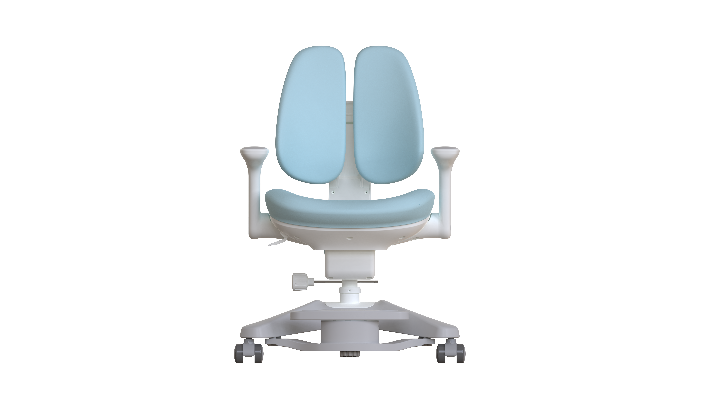 前视图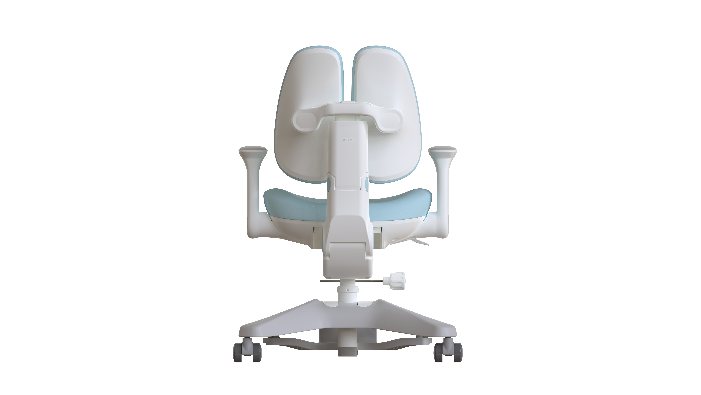 后视图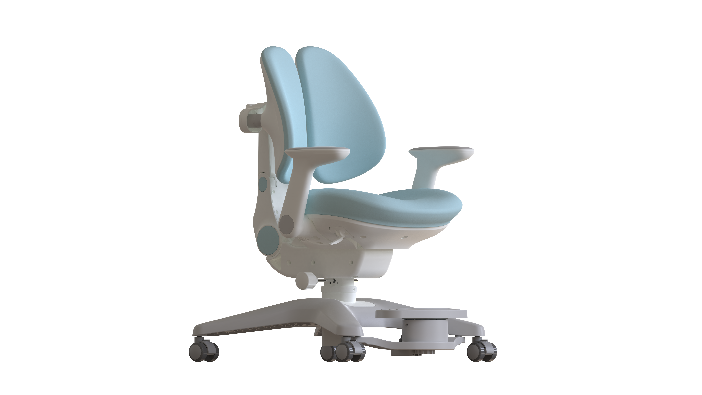 45°视图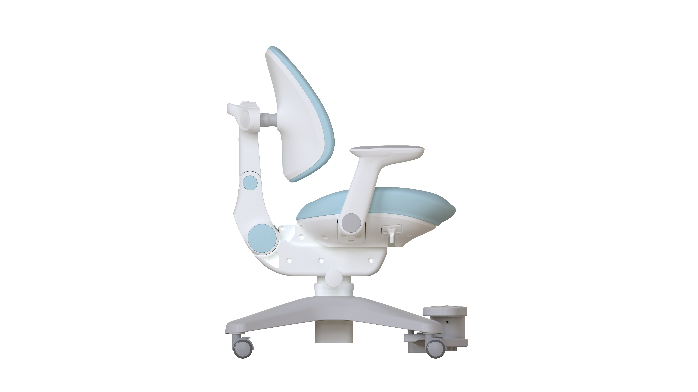 左视图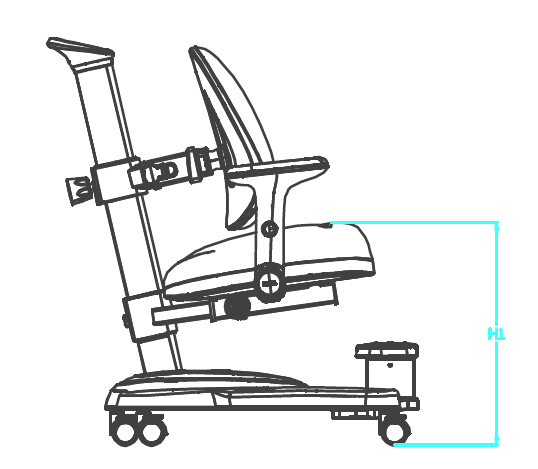 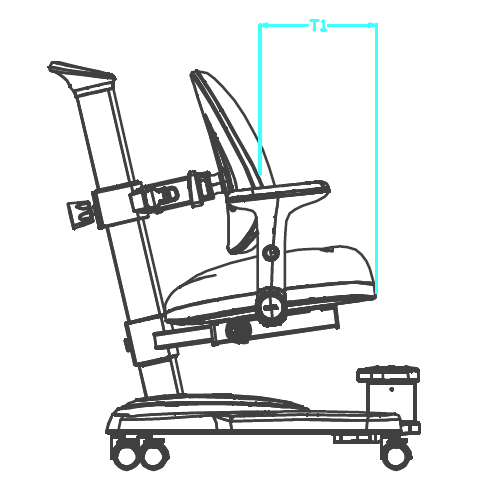 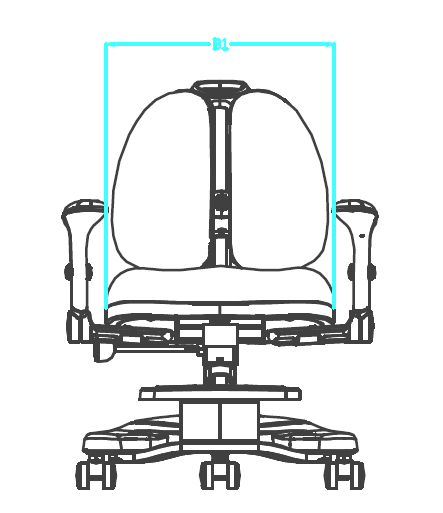 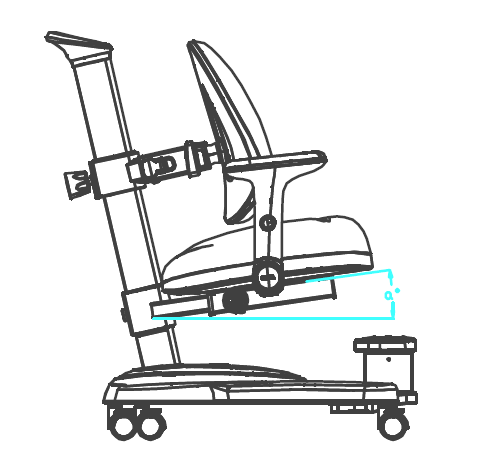 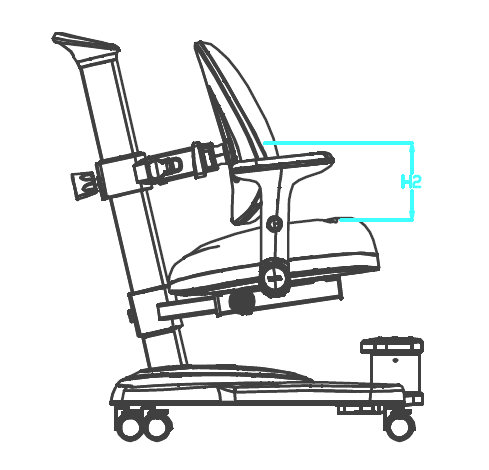 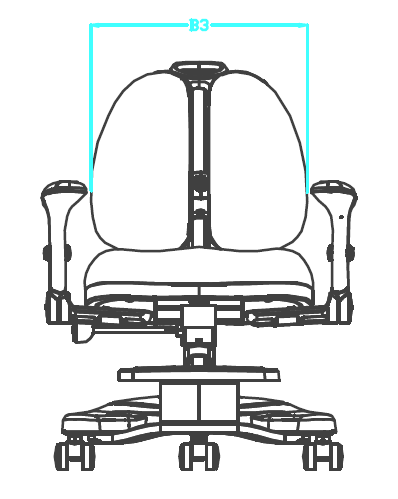 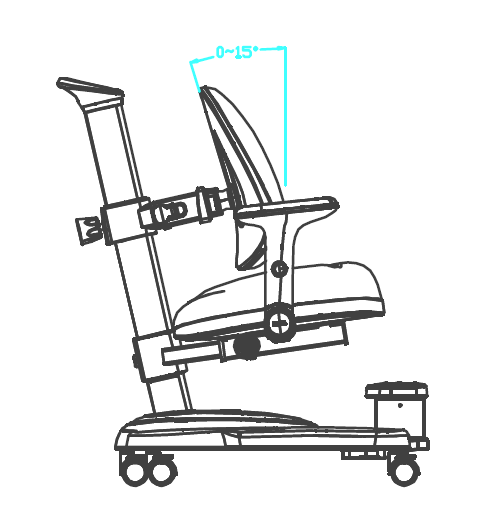 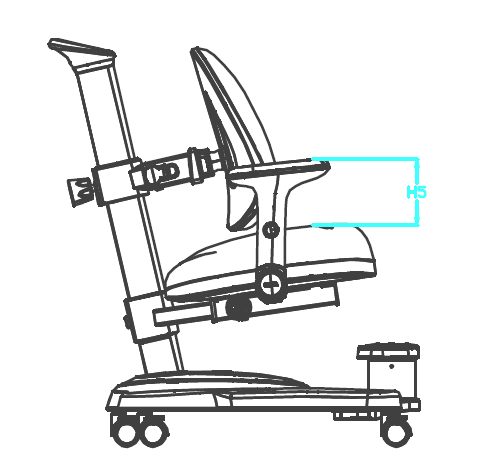 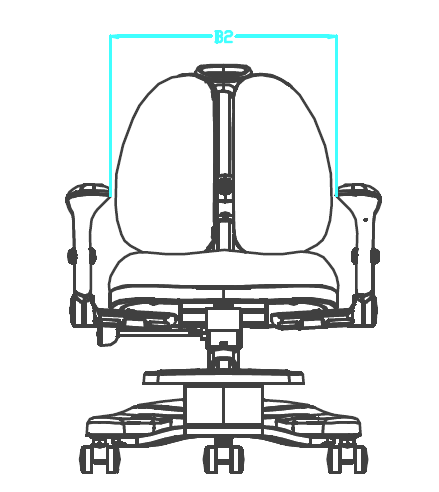 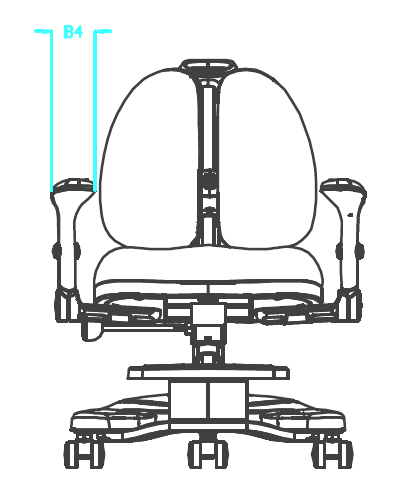 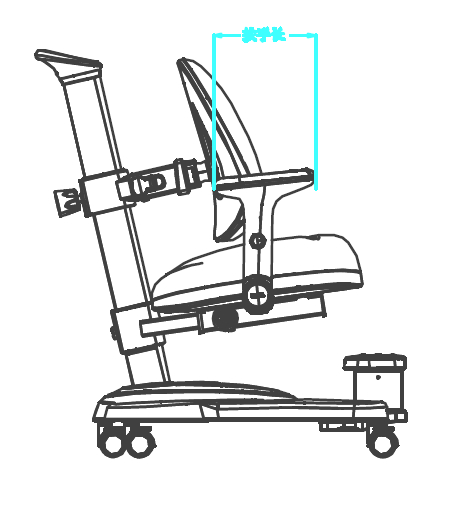 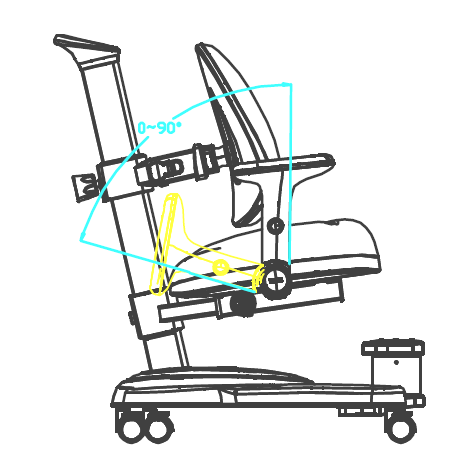 